Samhällsorientering
- för dig som är ny i SverigeSamhällsorientering är en kurs om det svenska samhället, för dig som är ny i Sverige. Du får kunskaper om dina rättigheter och skyldigheter, om svensk demokrati och om hur samhället är organiserat. Kursen ger dig viktig information - för en bra start i Sverige! Det handlar om praktiskt vardagsliv, till exempel frågor om arbete och utbildning, bostad, hälsa och sjukvård samt barn och familj. Kursen är på ditt modersmål eller annat språk som du kan. Du får lyssna, fråga och diskutera. Kursen är gratis!KursinnehållÅtta teman ingår i kursen:	Att komma till SverigeAtt bo i SverigeAtt försörja sig och utvecklas i SverigeIndividens rättigheter och skyldigheterAtt bilda familj och leva med barn i SverigeAtt påverka i SverigeAtt vårda sin hälsa i SverigeAtt åldras i SverigeVem kan gå kursen? 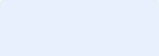 Samhällsorienteringen är för dig som är mellan 18 och 64 år, ny i Sverige och har en etableringsplaneller är anhöriginvandrare (och folkbokfördes i en kommun för första gången efter 1 maj 13.)Samhällsorientering erbjuds inte till dig som är:medborgare i ett EES-land eller Schweiz gymnasiestuderande   arbetskraftsinvandrare gäststuderande/gästforskareAnmälan Du kan anmäla dig genom att kontakta oss.Telefon:       E-post:      	Webbplats:      Besöksadress:       Du är också välkommen att kontakta oss om 
du har några frågor om kursen.Välkommen!Telefon:      E-post:      Webbplats:      Besöksadress:      